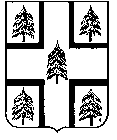 СОБРАНИЕ ДЕПУТАТОВ РАМЕШКОВСКОГО РАЙОНА ТВЕРСКОЙ ОБЛАСТИ________________________________________________________________________________Р Е Ш Е Н И Еп.Рамешкиот «04 » октября 2012 года 								 № 208О внесении изменений и дополнений в решение Собрания депутатов Рамешковского района Тверской области «О бюджете муниципального образования Тверской области «Рамешковский район»  на 2012 год и на плановый период 2013 и 2014 годов»Собрание депутатов Рамешковского района Тверской области РЕШИЛО:Внести в решение Собрания депутатов Рамешковского района Тверской области от 19.12.2011 г. № 181 «О бюджете муниципального образования Тверской области «Рамешковский район» на 2012 год  и на плановый период 2013 и 2014 годов» следующие изменения и дополнения:1) пункт 1 решения изложить в следующей редакции: «1. Утвердить основные характеристики районного бюджета Тверской области на 2012 год: общий объем доходов районного бюджета в сумме  240405,6 тыс. руб.; общий объем расходов районного бюджета в сумме 240697,2 тыс. руб.; дефицит районного бюджета в сумме 291,6 тыс. руб.»;2) пункт 3 решения изложить в новой редакции:«3. Утвердить источники финансирования дефицита районного бюджета на 2012 год:3) Приложение 3 «Главные администраторы доходов районного бюджета на 2012 год и на плановый период 2013-2014 годов» изложить  в новой редакции согласно приложению 1 к настоящему решению.  4) Учесть в бюджете муниципального района на 2012 год поступление доходов согласно приложению 2 к настоящему решению.5) Утвердить распределение расходов бюджета муниципального района по разделам и подразделам функциональной классификации расходов на 2012 год согласно приложению 3 к настоящему решению.6) Утвердить в пределах сумм, установленных пунктом 5 настоящего решения, распределение ассигнований из бюджета муниципального района на 2012 год по разделам и подразделам, целевым статьям и видам расходов ведомственной классификации расходов Российской Федерации согласно приложению 4 к настоящему решению.7) В пункте 16 решения:- в первом абзаце слова «в сумме 792,5 тыс. руб.» заменить словами « в сумме 798.1 тыс. руб.».8) Утвердить распределение иных межбюджетных трансфертов бюджетам поселений Рамешковского района Тверской области на 2012 год согласно приложению 5 к настоящему решению.2. Опубликовать настоящее решение в районной газете «Родная земля».                                                                                                                                                                                                                                                    3. Настоящее решение вступает в силу со дня его принятия.Глава Рамешковского района:	                        И.А. ПавловПриложение 1к решению Собрания депутатов Рамешковского района Тверской области от 04.10  № 208«О внесении изменений и дополнений в решение Собрания депутатов Рамешковского района Тверской области 	«О бюджете муниципального образования Тверской области «Рамешковский район» на 2012год и на плановый период 2013 и 2014 годов»	Приложение3к решению Собрания депутатов  Рамешковскогорайона Тверской области от   «19 » декабря 2011г.  № 181«О бюджете муниципального образованияТверской области «Рамешковский район» на2012 и на плановый период 2013 и 2014 годов»Главные администраторы доходов районного бюджета на 2012 год и плановый период 2013-2014 годовПриложение 2к решению Собрания депутатов Рамешковского района Тверской области от 04.10  № 208 «О внесении изменений и дополнений в решение Собрания депутатов Рамешковского района Тверской области 	«О бюджете муниципального образования Тверской области «Рамешковский район» на 2012год и на плановый период 2013 и 2014 годов»	Приложение 4к решению Собрания депутатов  Рамешковскогорайона Тверской области от   «19 » декабря 2011г.  № 181«О бюджете муниципального образованияТверской области «Рамешковский район» на2012 и на плановый период 2013 и 2014 годов»Поступление доходов в районный бюджет Рамешковского района на 2012 годПриложение 3К решению Собрания депутатов Рамешковского района Тверской области от 04.10  № 208 «О внесении изменений и дополнений в решение Собрания депутатов Рамешковского района Тверской области 	«О бюджете муниципального образования Тверской области «Рамешковский район» на 2012год и на плановый период 2013 и 2014 годов»	Приложение6к решению Собрания депутатов  Рамешковскогорайона Тверской области от   «19 » декабря 2011г.  № 181«О бюджете муниципального образованияТверской области «Рамешковский район» на2012 и на плановый период 2013 и 2014 годов»Распределение бюджетных ассигнований бюджета района по разделам  и подразделам классификации расходов бюджета на 2012Приложение 4к решению Собрания депутатов Рамешковского района Тверской области от 04.10  № 208 «О внесении изменений и дополнений в решение Собрания депутатов Рамешковского района Тверской области 	«О бюджете муниципального образования Тверской области «Рамешковский район» на 2012год и на плановый период 2013 и 2014 годов»	Приложение8к решению Собрания депутатов  Рамешковскогорайона Тверской области от   «19 » декабря 2011г.  № 181«О бюджете муниципального образованияТверской области «Рамешковский район» на2012 и на плановый период 2013 и 2014 годов»Ведомственная структура расходов бюджета Рамешковского района на 2012Приложение 5К решению Собрания депутатов Рамешковского района Тверской области от 04.10  № 208 «О внесении изменений и дополнений в решение Собрания депутатов Рамешковского района Тверской области 	«О бюджете муниципального образования Тверской области «Рамешковский район» на 2012год и на плановый период 2013 и 2014 годов»	Межбюджетные трансферты передаваемые поселениям из районного бюджета на 2012 год(тыс. руб.)Решение «О внесении изменений и дополнений в решение Собрания депутатов Рамешковского района Тверской области «О бюджете муниципального образования Тверской области «Рамешковский район»  на 2012 год и на плановый период 2013 и 2014 годов»» завизировали:Председатель комиссии по бюджету, налогам и экономике		А.В. ПетровСекретарь двадцать девятого, очередного заседанияСобрания депутатов								Т.Ю. БабанинаРуководитель аппарата Собрания депутатов				Н.М. КарпенковаКодНаименование       Сумма00001030000000000800Погашение бюджетных кредитов, полученных от других бюджетов бюджетной системы Российской Федерации в валюте Российской Федерации00001030000000000810Погашение бюджетом муниципального района кредитов от других бюджетов бюджетной системы Российской Федерации в валюте Российской Федерации00001050000000000000Остатки средств бюджета   291,600001050000000000500Увеличение остатков средств бюджета-240405,600001050102000000510Увеличение прочих остатков денежных средств бюджета-240405,600001050000000000600Уменьшение остатков средств бюджета240697,200001050102000000610Уменьшение прочих остатков денежных средств бюджета240697,2Итого источников финансирования дефицитаИтого источников финансирования дефицита291,6	КБКНаименование182182Федеральная налоговая службаФедеральная налоговая служба18218210102000010000110Налог на  доходы с физических  лиц18218210102010011000110Налог на доходы физических лиц с доходов, источником которых является налоговый агент, за исключением доходов, в отношении которых исчисление и уплата налога осуществляется в соответствии со статьями 227,227.1 и 228 Налогового кодекса Российской Федерации18218210502000020000110Единый налог на вмененный доход для отдельных видов деятельности18218210503000010000110Единый сельскохозяйственный налог18218210503010010000110Единый сельскохозяйственный налог18218210503020010000110Единый сельскохозяйственный налог (за налоговые периоды истекшие до 1 января 2011 года)18218210601030050000110Налог на имущество физических лиц, взимаемый по ставкам, применяемым к объектам налогообложения, расположенным в границах межселенных территорий18218210606013050000110Земельный налог, взимаемый по ставкам, установленным в соответствии с  подп.1 пункта 1 ст. 394 НК РФ и применяемым к объектам налогообложения, расположенным в границах межселенных территорий18218210606023050000110Земельный налог, взимаемый по ставкам, установленным в соответствии с подп.2 пункта 1 ст.394 НК РФ и применяемым к объектам налогообложения, расположенным в границах межселенных территорий18218210907000000000110Прочие налоги и сборы (по отмененным  местным налогам и сборам)18218210907013050000110Налог на рекламу, мобилизуемый на территориях муниципальных районов18218210907033050000110Целевые сборы с граждан и предприятий, учреждений, организаций на содержание милиции, на благоустройство территорий, на нужды образования и другие цели, мобилизуемые на территориях муниципальных районов18218210907043050000110Лицензионный сбор за право торговли спиртными напитками, мобилизуемый на территориях муниципальных районов18218210907053050000110Прочие местные налоги и сборы, мобилизуемый на территориях муниципальных районов18218210803010010000110Государственная пошлина по делам, рассматриваемым в судах общей юриспруденции, мировыми судьями (за исключением государственной пошлины по делам, рассматриваемым Верховным  судом  РФ)18218211603010010000140Денежные взыскания (штрафы) за нарушение законодательства о налогах и сборах, предусмотренные статьями 116,117,0118,пункт.1и2 ст.120,ст.125,126,128,129,129.1,132,133,134,135,135.1,НК РФ18218211603020020000140Денежные взыскания (штрафы) за нарушение законодательства о налогах и сборах, предусмотренные ст. 129.2 НК РФ18218211603030010000140Денежные взыскания (штрафы) за административные правонарушения в области налогов и сборов, предусмотренные Кодексом РФ об административных правонарушениях188 Министерство внутренних дел Российской федерацииМинистерство внутренних дел Российской федерацииМинистерство внутренних дел Российской федерации18818811630000010000140Денежные взыскания (штрафы) за правонарушение в области дорожного движения18818811630010010000140Денежные взыскания (штрафы) за нарушение правил перевозки крупногабаритных и тяжеловесных грузов по автомобильным дорогам общего пользования18818811630011010000140Денежные взыскания (штрафы) за нарушение правил перевозки крупногабаритных и тяжеловесных грузов по автомобильным дорогам общего пользования федерального значения18818811630012010000140Денежные взыскания (штрафы) за нарушение правил перевозки крупногабаритных и тяжеловесных грузов по автомобильным дорогам общего пользования регионального или межмуниципального значения18818811630013010000140Денежные взыскания (штрафы) за нарушение правил перевозки крупногабаритных и тяжеловесных грузов по автомобильным дорогам общего пользования  местного значения городских округов18818811630014010000140Денежные взыскания (штрафы) за нарушение правил перевозки крупногабаритных и тяжеловесных грузов по автомобильным дорогам общего пользования местного значения муниципальных районов18818811630015010000140Денежные взыскания (штрафы) за нарушение правил перевозки крупногабаритных и тяжеловесных грузов по автомобильным дорогам общего пользования местного значения поселений18818811630020010000140Денежные взыскания (штрафы) за нарушение законодательства Российской Федерации о безопасности дорожного движения18818811630030010000140Прочие денежные взыскания (штрафы) за правонарушения в области дорожного движения18818811690050050000140Прочие поступления от денежных взысканий (штрафов) и иных сумм в возмещение ущерба, зачисляемые в бюджеты муниципальных районов004004Избирательная комиссия Тверской областиИзбирательная комиссия Тверской области00400411690050050000140Прочие поступления от денежных взысканий (штрафов) и иных сумм в возмещение ущерба, зачисляемые в бюджеты муниципальных районов019019Министерства  имущественных и земельных отношений Тверской областиМинистерства  имущественных и земельных отношений Тверской области01901911105013100000120Доходы, получаемые в виде арендной платы за земельные участки, государственная собственность на которые  не разграничена и которые расположены в границах поселений, а также средства от продажи права на заключение договоров аренды указанных земельных участков01901911406013100000430Доходы от продажи земельных участков, государственная собственность на которых не разграничена и которые расположены в границах поселений034034Министерство здравоохранения Тверской областиМинистерство здравоохранения Тверской области03403411690050050000140Прочие поступления от денежных взысканий (штрафов) и иных сумм в возмещение ущерба, зачисляемые в бюджеты муниципальных районов048048Федеральная служба по надзору в сфере природопользованияФедеральная служба по надзору в сфере природопользования04804811201000010000120	Плата за негативные воздействия на окружающую среду04804811201010010000120Плата за выбросы загрязняющих веществ в атмосферный воздух стационарными объектами04804811201020010000120Плата за выбросы загрязняющих веществ в атмосферный воздух передвижными объектами04804811201030010000120Плата за выбросы загрязняющих веществ в водные объекты04804811201040010000120Плата за размещение отходов производства и потребления04804811201050010000120Плата за иные виды негативного воздействия на окружающую среду086086Главное управление «Государственная инспекция по ветеринарии» Тверской областиГлавное управление «Государственная инспекция по ветеринарии» Тверской области08608611690050050000140Прочие поступления от денежных взысканий (штрафов) и иных сумм в возмещение ущерба, зачисляемые в бюджеты муниципальных районов245Главное управление «Государственная инспекция Тверской области по надзору за техническим состоянием машин и других видов техники», Тверской областиГлавное управление «Государственная инспекция Тверской области по надзору за техническим состоянием машин и других видов техники», Тверской областиГлавное управление «Государственная инспекция Тверской области по надзору за техническим состоянием машин и других видов техники», Тверской области24524510807140010000110Государственная пошлина за государственную регистрацию транспортных средств и иные юридически значимые действия, связанные с изменениями и выдачей документов на транспортные средства,  регистрационных знаков, водительских удостоверений24524510807141010000110Государственная пошлина за государственную регистрацию транспортных средств и иные юридически значимые действия уполномоченных федеральных государственных органов, связанные с изменениями и выдачей документов на транспортные средства, регистрационных знаков, водительских удостоверений24524510807142010000110Государственная пошлина за проведение уполномоченными органами исполнительной власти субъектов Российской Федерации государственного технического осмотра, регистрации тракторов, самоходных и иных машин, за выдачу удостоверений тракториста-машиниста (тракториста) 24524511690050050000140Прочие поступления от денежных взысканий ( штрафов) и иных сумм в возмещение ущерба, зачисляемые в бюджеты муниципальных районов327	Министерство природных ресурсов и экологии Тверской областиМинистерство природных ресурсов и экологии Тверской областиМинистерство природных ресурсов и экологии Тверской области32732711625010010000140Денежные взыскания (штрафы) за нарушение законодательства о недрах32732711625020010000140Денежные взыскания (штрафы) за нарушение законодательства об особо охраняемых природных территориях32732711625030010000140Денежные взыскания (штрафы) за нарушение законодательства об охране и использовании животного мира32732711625040010000140Денежные взыскания (штрафы) за нарушение законодательства об экологической экспертизе32732711625050010000140Денежные взыскания (штрафы) за нарушение законодательства в области охраны окружающей среды32732711625085050000140Денежные взыскания (штрафы) за нарушение водного законодательства на водных объектах, находящихся в собственности муниципальных районов321321Министерство Тверской области по обеспечению контрольных функцийМинистерство Тверской области по обеспечению контрольных функций33133111633050050000140Денежные взыскания (штрафы) за нарушение законодательства Российской Федерации о размещении заказов на поставки товаров, выполнение работ, оказание услуг для нужд муниципальных районов628628Администрация Рамешковского района  ИНН-6936000671  КПП-694901001Администрация Рамешковского района  ИНН-6936000671  КПП-69490100162862811301990000000130Прочие доходы от оказания платных услуг (работ)62862811301995050000130Прочие доходы от оказания платных услуг  (работ) получателями средств бюджетов муниципальных районов (доходы от предпринимательской деятельности)62862811701050050000180Невыясненные поступления, зачисляемые в бюджеты муниципальных районов62862820202021050000151Субсидии бюджетам муниципальных районов на осуществление капитального ремонта гидротехнических сооружений, находящихся в  муниципальной собственности, и бесхозяйных гидротехнических сооружений62862820202021051019151Субсидии бюджетам  муниципальных районов на осуществление капитального ремонта гидротехнических сооружений, находящихся в муниципальной собственности, и бесхозяйных гидротехнических сооружений62862820202021052051151Субсидии бюджетам  муниципальных районов  на осуществление капитального ремонта гидротехнических сооружений, находящихся в муниципальной собственности, и бесхозяйных гидротехнических сооружений62862820202021052112151Субсидии бюджетам муниципальных районов на осуществление капитального ремонта гидротехнических сооружений, находящихся в муниципальной собственности, и бесхозяйных гидротехнических сооружений(субсидии бюджетам на разработку технико-экономического обоснования, разработку проектно-сметной документации на ремонт гидротехнических сооружений, выполнение изыскательных работ и прохождение государственной экспертизы проектно-сметной документации на капитальный ремонт гидротехнических сооружений, находящихся в собственности Тверской  области, муниципальной собственности и бесхозяйных гидротехнических сооружений)62862820202021052113151Субсидии бюджетам муниципальных районов на осуществление капитального ремонта гидротехнических сооружений, находящихся в муниципальной собственности, и бесхозяйных гидротехнических сооружений(субсидии бюджетам на осуществление капитального ремонта гидротехнических сооружений (ДЦП «Управление природными ресурсами и охрана окружающей среды Тверской области на 2009-2012 годы» Осуществление капитального ремонта гидротехнических сооружений)62862820202077050000151Субсидии бюджетам муниципальных районов на бюджетные инвестиции в объекты капитального строительства собственности муниципальных образований (объекты капитального строительства собственности муниципальных образований)62862820202077052082151Субсидии бюджетам муниципальных районов на бюджетные инвестиции в объекты капитального строительства собственности муниципальных образований (ДЦП «Развитие жилищно-коммунального и газового хозяйства Тверской области на 2010-2014 годы» Улучшение условий проживания граждан62862820202077052063151Субсидии бюджетам муниципальных районов на бюджетные инвестиции в объекты капитального строительства собственности муниципальных образований(субсидии бюджетам муниципальных районов ДЦП «Государственная поддержка развития сельского хозяйства и регулирования рынков сельскохозяйственной продукции, сырья и продовольствия в Тверской области на 2009-2012 годы» комплексная застройка и благоустройство сельских поселений)62862820203001050000151Субвенции бюджетам муниципальных районов на оплату жилищно-коммунальных услуг отдельным категориям граждан62862820203003050000151Субвенции бюджетам муниципальных районов на государственную регистрацию актов гражданского состояния62862820203003051018151Субвенции бюджетам муниципальных районов на государственную регистрацию актов гражданского состояния62862820203002050000151Субвенции бюджетам муниципальных районов на осуществление полномочий по подготовке проведения статистических переписей62862820203002051034151Субвенции бюджетам муниципальных районов на осуществление полномочий по подготовке проведения статистических переписей62862820203007050000151Субвенции бюджетам муниципальных районов на составление списков кандидатов в присяжные заседатели федеральных судов общей юрисдикции в Российской Федерации62862820203015050000151Субвенции бюджетам муниципальных районов на осуществление первичного воинского учета на территориях, где отсутствуют военные комиссариаты62862820203015051020151Субвенции бюджетам муниципальных районов на осуществление первичного воинского учета на территориях, где отсутствуют военные комиссариаты62862820203022050000151Субвенции бюджетам муниципальных районов на предоставление гражданам субсидий на оплату жилого помещения и коммунальных услуг62862820203999050000151Прочие  субвенции бюджетам муниципальных  районов62862820203999052015151Прочие  субвенции бюджетам муниципальных  районов(субвенции бюджетам на реализацию государственных полномочий по созданию, исполнению полномочий и обеспечению деятельности комиссии по делам несовершеннолетних и защите их прав) 62862820203999052070151Прочие  субвенции бюджетам муниципальных  районов(субвенции бюджетам на осуществление органами местного самоуправления отдельных государственных полномочий Тверской области в сфере осуществления дорожной деятельности)62862820203999052114151Прочие  субвенции бюджетам муниципальных  районов(субвенции на осуществление государственных полномочий Тверской области по созданию административных комиссий и определению перечня должностных лиц, уполномоченных составлять протоколы об административных правонарушениях)62862820203999052106151Прочие  субвенции бюджетам муниципальных  районов(на осуществление государственных полномочий Тверской области по созданию административных комиссий)62862820202009050000151Субсидии бюджетам муниципальных районов на государственную поддержку малого и среднего предпринимательства, включая крестьянские (фермерские) хозяйства62862820202009051024151Субсидии бюджетам муниципальных районов на государственную поддержку малого и среднего предпринимательства, включая крестьянские (фермерские) хозяйства62862820202041050000151Субсидии бюджетам муниципальных районов на строительство, модернизацию, ремонт и содержание  автомобильных дорог общего пользования, в том числе дорог в поселениях (за исключением автомобильных дорог федерального значения)62862820202041052056151Субсидии бюджетам муниципальных районов на строительство, модернизацию, ремонт и содержание  автомобильных дорог общего пользования, в том числе дорог в поселениях (за исключением автомобильных дорог федерального значения)(субсидии бюджетам муниципальных районов настроительство, реконструкция и проектирование автомобильных дорог ДЦП «Развитие транспортной  системы Тверской области на 2009-2017 годы)62862820202051050000151Субсидии бюджетам муниципальных районов на реализацию федеральных целевых программ62862820202079050000151Субсидии бюджетам муниципальных районов на переселение граждан из жилищного фонда, признанного непригодным для проживания, и (или) жилищного фонда с высоким уровнем износа (более 70%)62862820202078050000151Субсидии бюджетам муниципальных районов на бюджетные инвестиции для модернизации объектов коммунальной инфраструктуры62862820202078051015151Субсидии бюджетам муниципальных районов на бюджетные инвестиции для модернизации объектов коммунальной инфраструктуры62862820202077051001151Субсидии бюджетам муниципальных районов на бюджетные инвестиции в объекты капитального строительства  собственности муниципальных образований(ФЦП «Социальное развитие села до 2012 года»Софинансирование  объектов капитального строительства государственной собственности субъектов Российской Федерации (объектов капитального строительства собственности муниципальных образований)62862820202077052080151Субсидии бюджетам муниципальных районов на бюджетные инвестиции в объекты капитального строительства  собственности муниципальных образований(субсидии бюджетам муниципальных районов на реализацию ДЦП «Государственная поддержка развития сельского хозяйства и регулирования рынков сельскохозяйственной продукции, сырья и продовольствия в Тверской области на 2009-2012 годы»Организация водоснабжения в сельской местности)62862820202077052001151Субсидии бюджетам муниципальных районов на бюджетные инвестиции в объекты капитального строительства  собственности муниципальных образований(субсидии бюджетам на реализацию ДЦП  «Развитие жилищно-коммунального и газового хозяйства Тверской области на 2010-2014 годы» Развитие газификации населенных пунктов)62862820202077052002151Субсидии бюджетам муниципальных районов на бюджетные инвестиции в объекты капитального строительства  собственности муниципальных образований62862820202077052039151Субсидии бюджетам муниципальных районов на бюджетные инвестиции в объекты капитального строительства  собственности муниципальных образований (не программные инвестиции в основные фонды по отрасли «Жилищно-коммунальное хозяйство» по направлению «Коммунальное строительство»Объекты коммунального строительства62862820202077052018151Субсидии бюджетам муниципальных районов на бюджетные инвестиции в объекты капитального строительства  собственности муниципальных образований(субсидии бюджетам муниципальных районов  на реализацию ДЦП «Государственная поддержка развития сельского хозяйства и регулирование рынков сельскохозяйственной продукции, сырья и продовольствия в Тверской области на 2009-2012 годы» Развитие газификации в сельской местности (строительство газораспределительных сетей)62862820202077052040151Субсидии бюджетам муниципальных районов на бюджетные инвестиции в объекты капитального строительства  собственности муниципальных образований(субсидии бюджетам муниципальных районов на реализацию ДЦП «Обеспечение  населения Тверской области качественной питьевой водой на 2009-2015 годы»)62862820202077052061151Субсидии бюджетам муниципальных районов на бюджетные инвестиции в объекты капитального строительства  собственности муниципальных образований(ДЦП «Территориальное планирование и градостроительное зонирование муниципальных образований тверской области на 2009-2013 годы»)62862820202077052089151Субсидии бюджетам муниципальных районов на бюджетные инвестиции в объекты капитального строительства  собственности муниципальных образований(субсидии бюджетам муниципальных районов на реализацию ДЦП «Развитие малоэтажного жилищного строительства в Тверской области на 2011-2013 годы». Создание благоприятных условий для развития малоэтажного (индивидуального) жилищного строительства) 62862820202077052092151Субсидии бюджетам муниципальных районов на бюджетные инвестиции в объекты капитального строительства  собственности муниципальных образований(субсидии бюджетам муниципальных районов  на реализацию ДЦП «Развитие образования Тверской области на 2009-2012годы»  Обеспечение государственных гарантий в системе образования Тверской области)62862820202999050000151Прочие субсидии бюджетам муниципальных районов62862820202999050033151Прочие субсидии бюджетам муниципальных районов  (на поддержку административной и бюджетной реформы на муниципальном уровне)62862820202999051026151Прочие субсидии бюджетам муниципальных районов( субсидии бюджетам на капитальный ремонт и ремонт автомобильных дорог общего пользования административных центров Субъектов РФ)62862820202999052100151Прочие субсидии бюджетам муниципальных районов(Субсидии бюджетам на страхование имущества, находящегося в собственности муниципальных образований)62862820202999052088151Прочие субсидии бюджетам муниципальных районов(На реализацию  ДЦП «Электронная Тверская область  на 2009-2011 годы» Повышение качества предоставления услуг связи и телевещания Тверской области62862820202999052024151Прочие субсидии бюджетам муниципальных районов( субсидии на проведение капитального и текущего ремонта в зданиях и помещениях ,находящихся в муниципальной собственности планируемых для использования в целях размещения многофункциональных центров предоставления государственных и муниципальных услуг в Тверской области)62862820202999052044151Прочие субсидии бюджетам муниципальных районов(субсидии бюджетам на создание условий для предоставления транспортных услуг населению и организация транспортного обслуживания населения в части организации проезда учащихся и (или) студентов, обучающихся по очной форме обучения в образовательных учреждениях, расположенных на территории Тверской области, на пригородных и (или) городских маршрутах наземного пассажирского транспорта общего пользования (кроме железнодорожного, водного транспорта и такси, включая маршрутные)62862820202999052049151Прочие субсидии бюджетам муниципальных районов(субсидии бюджетам на реализацию ДЦП «Развитие институтов гражданского общества Тверской области как эффективного механизма защиты прав и свобод человека, поддержки демократических ценностей в обществе на 2009-2011 годы»Поддержка редакций районных и городских газет62862820202999052062151Прочие субсидии бюджетам муниципальных районов(субсидии бюджетам на реализацию ДЦП «Развитие институтов гражданского общества Тверской области как эффективного механизма защиты прав и свобод человека, поддержки демократических ценностей в обществе на 2009-2011 годы»Развитие материально-технической базы редакций районных и городских газет62862820202999052005151Прочие субсидии бюджетам муниципальных районов(субсидии бюджетам на реализацию ДЦП «Развитие малого и среднего предпринимательства Тверской области на 2009-2013 годы»Поддержка развития малого и среднего предпринимательства, в том числе поддержка муниципальных  программ развития малого и среднего предпринимательства Тверской области62862820202999052064151Прочие субсидии бюджетам муниципальных районов(субсидии бюджетам на организацию транспортного обслуживания населения на маршрутах автомобильного транспорта между поселениями в границах муниципального района в соответствии с минимальными социальными требованиями)62862820202999052076151Прочие субсидии бюджетам муниципальных районов(Субсидии бюджетам на проведение капитального ремонта зданий и помещений, находящихся в муниципальной собственности и используемых для размещения органов внутренних дел и их подразделений)62862820202999052084151Прочие субсидии бюджетам муниципальных районов(Субсидии на капитальный ремонт теплоэнергетических комплексов муниципальных образований Тверской области при подготовке к осенне-зимнему периоду)62862820202999052085151Прочие субсидии бюджетам муниципальных районов(Субсидии бюджетам на обеспечение услуг теплоснабжения населения  негазифицированных  муниципальных образований)62862820204029000000151Межбюджетные трансферты , передаваемые бюджетам муниципальных районов на реализацию дополнительных мероприятий, направленных на снижение напряженности на рынка труда62862820204029050000151Межбюджетные трансферты, передаваемые бюджетам муниципальных районов на реализацию дополнительных мероприятий, направленных на снижение напряженности на рынке труда62862820204999050000151Прочие межбюджетные  трансферты, передаваемые бюджетам  муниципальных районов62862820204999052081151Прочие межбюджетные трансферты, передаваемые бюджетам муниципальных районов ( реализация прочих расходных обязательств муниципальных образований,Средства на реализацию мероприятий по обращениям, поступающим к депутатам Законодательного Собрания Тверской области, передаваемые в муниципальные образования Тверской области))62862820204999051008151Прочие межбюджетные трансферты,передаваемые бюджетам муниципальных районов (резервный фонд Президента Российской Федерации)62862820204999052004151Прочие межбюджетные трансферты,передаваемые бюджетам муниципальных районов (резервный фонд исполнительных органов государственной власти субъектов Российской Федерации)62862820705000050000180Прочие безвозмездные поступления в бюджеты муниципальных районов 62862821905000050000151Возврат остатков субсидий, субвенций и иных межбюджетных трансфертов, имеющих целевое назначение, прошлых лет из бюджетов муниципальных районов630630Финансовый отдел администрации Рамешковского района ИНН-6936000470 КПП-694901001Финансовый отдел администрации Рамешковского района ИНН-6936000470 КПП-69490100163063011103050050000120Проценты, полученные от предоставления бюджетных кредитов внутри страны за счет средств бюджетов муниципальных районов63063011301990000000130Прочие доходы от оказания платных услуг (работ)63063011301995050000130Прочие доходы от оказания платных услуг (работ) получателями средств бюджетов муниципальных районов (доходы от предпринимательской деятельности)63063011302990000000130Прочие доходы от компенсации затрат государства63063011302995050000130Прочие доходы от компенсации затрат бюджетов муниципальных районов (доходы от возврата дебиторской задолженности)63063011618050050000140Денежные взыскания (штрафы) за нарушение бюджетного Законодательства (в части бюджетов муниципальных районов) 63063011690050050000140Прочие поступления от денежных взысканий (штрафов) и иных сумм возмещения ущерба, зачисляемые в  бюджет муниципальных районов63063011705050050000180Прочие неналоговые доходы бюджетов  муниципальных районов63063011701050050000180Невыясненные поступления, зачисляемые в бюджеты муниципальных районов63063011701050100000180Невыясненные поступления, зачисляемые в бюджеты поселений63063020201001050000151Дотации  бюджетам муниципальных районов на выравнивание  бюджетной обеспеченности63063020201001052109151Дотации бюджетам муниципальных районов на выравнивание бюджетной обеспеченности(Дотация на выравнивание уровня бюджетной обеспеченности субъектов Российской Федерации и муниципальных образований (выравнивание бюджетной обеспеченности поселений из регионального фонда финансовой поддержки)63063020201001052110151Дотации бюджетам муниципальных районов на выравнивание бюджетной обеспеченности(Дотация на выравнивание уровня бюджетной обеспеченности субъектов Российской Федерации и муниципальных образований (выравнивание бюджетной обеспеченности муниципальных районов (городских округов) из регионального фонда финансовой поддержки (первая часть)63063020201001052111151Дотации бюджетам муниципальных районов на выравнивание бюджетной обеспеченности(Дотация на выравнивание уровня бюджетной обеспеченности субъектов Российской Федерации и муниципальных образований(выравнивание бюджетной обеспеченности муниципальных районов городских округов) из регионального фонда финансовой поддержки (вторая часть)63063020201001100000151Дотации бюджетам поселений на выравнивание бюджетной обеспеченности63063020201001102109151Дотация бюджетам поселений на выравнивание бюджетной обеспеченности(Дотация на выравнивание уровня бюджетной обеспеченности субъектов Российской Федерации и муниципальных образований выравнивание бюджетной обеспеченности поселений из регионального фонда финансовой поддержки)63063020201001102110151Дотация бюджетам поселений на выравнивание бюджетной обеспеченности(Дотация на выравнивание уровня бюджетной обеспеченности субъектов Российской Федерации и муниципальных образований (выравнивание бюджетной обеспеченности муниципальных районов (городских округов) из регионального фонда финансовой поддержки) (первая часть)63063020201001102111151Дотация бюджетам поселений на выравнивание бюджетной обеспеченности(Дотация на выравнивание уровня бюджетной обеспеченности субъектов Российской Федерации и муниципальных образований (выравнивание бюджетной обеспеченности муниципальных районов (городских округов) из регионального фонда финансовой поддержки) (вторая часть)63063020201003050000151Дотации  бюджетам муниципальных районов на поддержку мер по обеспечению сбалансированности бюджетов63063020201003100000151Дотации бюджетам поселений на поддержку мер по обеспечению сбалансированности бюджетов63063020201999050000151Прочие дотации бюджетам муниципальных районов63063020201999100000151Прочие дотации бюджетам поселений63063020201999052068151Прочие дотации бюджетам муниципальных районов ( ДЦП «Совершенствование системы управления  общественными финансами  тверской области на 2010-2016 годы» Дотации муниципальным образованиям, обеспечивающим прирост налоговых доходов в консолидированный бюджет тверской области)63063020201999052069151Прочие дотации бюджетам муниципальных районов(поощрение достижения наилучших значений показателей деятельности органов местного самоуправления)63063020201999052098151Прочие дотации бюджетам муниципальных районов(дотации бюджетам на компенсацию части платы за негативное воздействие на окружающую среду муниципальных учреждений)63063020201999052099151Прочие дотации бюджетам муниципальных районов(дотации бюджетам на стимулирование разработки и реализации программ по поэтапному снижению муниципального долга)63063020201999052072151Прочие дотации бюджетам муниципальных районов(дотации бюджетам на поощрение достижения  наилучших значений показателей оценки качества управления муниципальными финансами)63063020202999050000151Прочие субсидии бюджетам муниципальных районов63063020202999052058151Прочие субсидии бюджетам муниципальных районов(субсидии бюджетам на выравнивание обеспеченности муниципальных образований по реализации ими их отдельных расходных обязательств)63063020202999052059151Прочие субсидии бюджетам муниципальных районов(субсидии бюджетам на обеспечение условий предоставления муниципальных услуг на территории муниципальных образований)63063020202999050033151Прочие субсидии бюджетам муниципальных районов(Прочие субсидии на поддержку административной и бюджетной реформы на муниципальном уровне)63063020202999051033151Прочие субсидии бюджетам муниципальных районов(Средства на реализацию расходных обязательств муниципальных образований, возникших при проведении бюджетной реформы на муниципальном уровне)63063020202999052101151Прочие субсидии бюджетам муниципальных районов(На реализацию ДЦП «Совершенствование системы управления общественными финансами Тверской области на 2010-2016 годы»Обеспечение увеличения налоговых доходов местных бюджетов в части имущественных налогов63063020202999052102151Прочие субсидии бюджетам муниципальных районов(На реализацию ДЦП « Совершенствование системы управления общественными финансами Тверской области на 2010-2016 годы» Организация и развитие органов муниципального финансового контроля, созданных представительными органами муниципальных образований)63063020203024050000151Субвенции бюджетам муниципальных районов на выполнение передаваемых полномочий субъектов Российской Федерации63063020203024052066151Субвенции бюджетам муниципальных районов на выполнение передаваемых полномочий субъектов Российской Федерации (субвенции бюджетам на осуществление государственных полномочий тверской области по расчету и предоставлению бюджетам поселений, входящих в состав муниципальных районов, дотаций на выравнивание бюджетной обеспеченности поселений за счет средств областного бюджета)63063020203026000000151Субвенции бюджетам муниципальных районов на обеспечение жилыми помещениями детей-сирот, детей, оставшихся без попечения родителей, а также детей, находящихся под опекой (попечительством), не имеющих закрепленного жилого помещения63063020203026050000151Субвенции бюджетам муниципальных районов на обеспечение жилыми помещениями детей-сирот, детей, оставшихся без попечения родителей, а также детей, находящихся под опекой (попечительством), не имеющих закрепленного жилого помещения (за счет федеральных средств)63063020203999050000151Прочие субвенции бюджетам муниципальных районов63063020203999052116151Прочие субвенции бюджетам муниципальных районов(Субвенции бюджетам муниципальных районов на обеспечение жилыми помещениями детей-сирот, детей, оставшихся без попечения родителей, а также детей, находящихся под опекой (попечительством), не имеющих закрепленного жилого помещения за счет средств областного бюджета)63063020204014050000151Межбюджетные трансферты, передаваемые бюджетам муниципальных районов из бюджетов поселений на осуществление части полномочий по решению вопросов местного значения в соответствии с заключенными соглашениями63063020204014050001151Межбюджетные трансферты, передаваемые бюджетам муниципальных районов из бюджетов поселений на осуществление части полномочий по решению вопросов местного значения в соответствии с заключенными соглашениями (по формированию и исполнению бюджетов поселений и контроль за  исполнением данных бюджетов).63063020204014050002151Межбюджетные трансферты, передаваемые бюджетам муниципальных районов из бюджетов поселений на осуществление части полномочий по решению вопросов местного значения в соответствии с заключенными соглашениями ( по  организации в границах поселений газоснабжения поселения).63063020204014050003151Межбюджетные трансферты, передаваемые бюджетам муниципальных районов из бюджетов поселений на осуществление части полномочий по решению вопросов местного значения в соответствии с заключенными соглашениями ( по выдачи разрешений на строительство, разрешений на ввод объектов в эксплуатацию при осуществлении строительства, реконструкции, капитального ремонта объектов капитального строительства, расположенных на территории сельских поселений, утверждение местных нормативов градостроительного проектирования поселений).63063020204014050004151Межбюджетные трансферты, передаваемые бюджетам муниципальных районов из бюджетов поселений на осуществление части полномочий по решению вопросов местного значения в соответствии с заключенными соглашениями (по организации и осуществлению мероприятий по гражданской обороне, защите населения и территории поселений от чрезвычайных ситуаций природного и техногенного характера).63063020204999050000151Прочие межбюджетные трансферты, передаваемые бюджетам муниципальных районов 63063020204999052041151Прочие межбюджетные трансферты, передаваемые бюджетам муниципальных районов (прочие межбюджетные трансферты, передаваемые бюджетам)63063020204999052081151Прочие межбюджетные трансферты, передаваемые бюджетам муниципальных районов ( реализация прочих расходных обязательств муниципальных образований,Средства на реализацию мероприятий по обращениям, поступающим к депутатам Законодательного Собрания Тверской области, передаваемые в муниципальные образования Тверской области))63063020705000050000180Прочие безвозмездные поступления в бюджеты муниципальных районов 63063020209065050000151Прочие безвозмездные поступления в бюджеты муниципальных районов от бюджетов поселений63063020805000050000180Перечисления из бюджетов муниципальных районов (в бюджеты муниципальных районов) для осуществления возврата(зачета) излишне уплаченных или излишне взысканных сумм налогов, сборов и иных платежей, а также сумм процентов за несвоевременное осуществление такого возврата и процентов, начисленных на излишне взысканные суммы63063020805000100000180Перечисления из бюджетов поселений ( в бюджеты поселений) для осуществления возврата (зачета) излишне уплаченных или излишне взысканных сумм налогов, сборов и иных платежей, а также сумм процентов за несвоевременное осуществление такого возврата и процентов, начисленных на излишне взысканных сумм63063021905000050000151Возврат остатков субсидий, субвенций и иных межбюджетных трансфертов, имеющих целевое назначение, прошлых лет из бюджетов муниципальных районов642642Комитет по управлению имуществом администрации Рамешковского района ИНН-6936005359 КПП-694901001Комитет по управлению имуществом администрации Рамешковского района ИНН-6936005359 КПП-69490100164264211105035050000120Доходы от сдачи в аренду имущества, находящегося в оперативном управлении органов управления муниципальных районов и созданных ими учреждений ( за исключением имущества муниципальных автономных учреждений).64264211105025050000120Доходы ,полученные в виде арендной платы, а также средства от продажи права на заключение договоров аренды за земли, находящиеся в собственности муниципальных районов ( за исключением земельных участков муниципальных автономных учреждений, а также земельных участков муниципальных унитарных предприятий, в том числе казенных) 64264211107015050000120Доходы от перечисления части прибыли, остающейся после уплаты налогов и иных обязательных платежей муниципальных унитарных предприятий, созданных муниципальными районами64264211109045050000120Прочие поступления от использования имущества, находящегося в собственности муниципальных районов ( за исключением имущества муниципальных автономных учреждений, а также имущества муниципальных унитарных предприятий, в том числе казенных)64264211401050050000410Доходы от продажи квартир, находящихся в собственности муниципальных районов64264211402050050000410Доходы от реализации имущества, находящегося в собственности муниципальных районов ( за исключением имущества муниципальных бюджетных и  автономных учреждений, а также имущества муниципальных унитарных предприятий, в том числе казенных), в части реализации основных средств по указанному имуществу.   642   64211402050050000440Доходы от реализации имущества, находящегося в собственности муниципальных районов ( за исключением имущества муниципальных бюджетных и  автономных учреждений, а также имущества муниципальных унитарных предприятий, в том числе казенных), в части реализации материальных запасов по указанному имуществу64264211402052050000410Доходы  от реализации имущества, находящегося в оперативном управлении учреждений, находящихся в ведении органов управления муниципальных районов (за исключением имущества муниципальных бюджетных и автономных учреждений), в части реализации основных средств по указанному имуществу64264211402052050000440Доходы  от реализации имущества, находящегося в оперативном управлении учреждений, находящихся в ведении органов управления муниципальных районов (за исключением имущества муниципальных  бюджетных и автономных учреждений), в части реализации материальных запасов по указанному имуществу64264211402053050000410Доходы от реализации иного имущества, находящегося в собственности муниципальных районов (за исключением имущества муниципальных бюджетных и  автономных учреждений, а также имущества муниципальных унитарных предприятий, в том числе казенных), в части реализации  основных средств по указанному имуществу64264211402053050000440Доходы от реализации иного имущества, находящегося в собственности муниципальных районов (за исключением имущества муниципальных бюджетных и  автономных учреждений, а также имущества муниципальных унитарных предприятий, в том числе казенных), в части реализации материальных запасов по указанному имуществу64264211404050050000420Доходы  от продажи нематериальных активов, находящихся в собственности муниципальных районов64264211406025050000430Доходы от продажи  земельных участков, находящихся в собственности муниципальных районов ( за исключением земельных участков муниципальных автономных учреждений, а также земельных участков муниципальных унитарных предприятий, в том числе казенных)64264211701050050000180Невыясненные поступления, зачисляемые в бюджеты муниципальных районов64264211702020100000180Возмещение потерь сельскохозяйственного производства, связанных  с изъятием сельскохозяйственных угодий, расположенные на территориях поселений ( по обязательствам, возникшим до 1 января 2008 года)64264220202999050000151Прочие субсидии бюджетам муниципальных районов64264220202999052006151Прочие субсидии бюджетам муниципальных районов(субсидии бюджетам на проведение технической инвентаризации объектов недвижимого имущества, находящегося в муниципальной собственности, и бесхозяйного недвижимого имущества, находящихся на территории муниципальных образований, и вовлечение их в хозяйственный оборот )64264220202999052045151Прочие субсидии бюджетам муниципальных районов(субсидии бюджетам на реализацию ДЦП «Социальная поддержка населения Тверской области на 2009-2012 годы»Приобретение жилых помещений для малоимущих многодетных семей, нуждающихся в жилых помещениях)64264220203026000000151Субвенции бюджетам муниципальных районов на обеспечение жилыми помещениями детей-сирот, детей, оставшихся без попечения родителей, а также детей, находящихся под опекой (попечительством), не имеющих закрепленного жилого помещения64264220203026050000151Субвенции бюджетам муниципальных районов на обеспечение жилыми помещениями детей-сирот, детей, оставшихся без попечения родителей, а также детей, находящихся под опекой (попечительством), не имеющих закрепленного жилого помещения (за счет федеральных средств)64264220203999050000151Прочие субвенции бюджетам муниципальных районов64264220203999052116151Прочие субвенции бюджетам муниципальных районов(Субвенции бюджетам муниципальных районов на обеспечение жилыми помещениями детей-сирот, детей, оставшихся без попечения родителей, а также детей, находящихся под опекой (попечительством), не имеющих закрепленного жилого помещения за счет средств областного бюджета)646646Рамешковский районный отдел по делам культуры, молодежи и спорта  ИНН-6936005373 КПП-694901001Рамешковский районный отдел по делам культуры, молодежи и спорта  ИНН-6936005373 КПП-69490100164664611301990000000130Прочие доходы от оказания платных услуг (работ)64664611301995050000130Прочие доходы от оказания платных услуг  (работ) получателями средств бюджетов муниципальных районов (доходы от предпринимательской деятельности)64664611701050050000180Невыясненные поступления, зачисляемые в бюджеты муниципальных районов64664620203999050000151Прочие  субвенции бюджетам  муниципальных  районов64664620202077050000151Субсидии бюджетам муниципальных районов на бюджетные инвестиции в объекты капитального строительства собственности муниципальных образований64664620202077052038151Субсидии бюджетам муниципальных районов на бюджетные инвестиции в объекты капитального строительства собственности муниципальных образований( не программные инвестиции в основные фонды по отрасли «Культура»)64664620202077052035151Субсидии бюджетам муниципальных районов на бюджетные инвестиции в объекты капитального строительства   собственности муниципальных образований(непрограммные инвестиции в основные фонды по отрасли «Физическая культура и спорт»)64664620202077051012151Субсидии бюджетам муниципальных районов на бюджетные инвестиции в объекты капитального строительства собственности муниципальных образований (ФЦП «Развитие физической культуры и спорта в Российской Федерации на 2006-2015 годы»64664620202077052097151Субсидии бюджетам муниципальных районов на бюджетные инвестиции в объекты капитального строительства собственности муниципальных образований(Субсидии бюджетам муниципальных районов  на реализацию ДЦП «Развитие физической культуры и спорта на 2009-2013 годы» Развитие инфраструктуры массового  спорта, укрепление материально-технической базы учреждений физкультурно-спортивной направленности за счет реализации областных и федеральных проектов)64664620202999050000151Прочие субсидии бюджетам муниципальных районов64664620202999052078151Прочие субсидии бюджетам муниципальных районов(Субсидии на проведение противопожарных мероприятий  и ремонта зданий и помещений, находящихся в муниципальной собственности и используемых для размещения учреждений культуры)64664620202999052094151Прочие субсидии бюджетам муниципальных районов( На приобретение музыкальных инструментов для муниципальных детских школ искусств, музыкальных школ)64664620202999052074151Прочие субсидии бюджетам муниципальных районов(субсидии бюджетам на подготовку основания, доставка и монтаж искусственного покрытия футбольного поля при детско-юношеских спортивных школах)64664620202999052075151Прочие субсидии бюджетам муниципальных районов(субсидии на приобретение и установку плоскостных спортивных сооружений и оборудования на плоскостных спортивных сооружениях64664620202999052079151Прочие субсидии бюджетам муниципальных районов(Субсидии бюджетам для занятий лыжными гонками в муниципальных образованиях)64664620202999052115151 Прочие субсидии бюджетам муниципальных районов (на  комплектование библиотечных фондов 2012)64664620204999050000151Прочие межбюджетные  трансферты, передаваемые бюджетам  муниципальных районов64664620204999052081151Прочие межбюджетные трансферты, передаваемые бюджетам муниципальных районов ( реализация прочих расходных обязательств муниципальных образований,Средства на реализацию мероприятий по обращениям, поступающим к депутатам Законодательного Собрания Тверской области, передаваемые в муниципальные образования Тверской области))64664620204025050000151Межбюджетные трансферты, передаваемые бюджетам муниципальных районов на комплектование книжных фондов библиотек муниципальных образований64664620204025051003151Межбюджетные трансферты, передаваемые бюджетам муниципальных районов на комплектование книжных фондов библиотек муниципальных образований64664620202008050000151Субсидии бюджетам муниципальных районов на обеспечение жильем молодых семей 64664620202008052042151Субсидии бюджетам муниципальных районов на обеспечение жильем молодых семей(ДЦП «Создание условий для формирования, развития и укрепления правовых, экономических и организационных условий гражданского становления, эффективной социализации и самореализации молодых граждан»Обеспечение жильем молодых семей  64664620202051000000151Субсидии бюджетам на реализацию федеральных целевых программ64664620202051050000151Субсидии бюджетам на реализацию федеральных целевых программ( федеральная программа обеспечение жильем молодых семей)64664620705000050000180Прочие безвозмездные поступления в бюджеты муниципальных районов 64664621905000050000151Возврат остатков субсидий, субвенций и иных межбюджетных трансфертов, имеющих целевое назначение, прошлых лет из бюджетов муниципальных районов658658Рамешковский районный отдел образования  6936005366 КПП-694901001Рамешковский районный отдел образования  6936005366 КПП-69490100165865811301990000000130Прочие доходы от оказания платных услуг (работ)65865811301995050000130Прочие доходы от оказания платных услуг (работ) получателями средств бюджетов муниципальных районов (доходы от предпринимательской деятельности)65865811302060000000130Доходы, поступающие в порядке возмещения расходов, понесенных в связи с эксплуатацией имущества (возмещение коммунальных услуг)65865811302065050000130Доходы, поступающие в порядке возмещения расходов, понесенных в связи с эксплуатацией имущества муниципальных районов (доходы от поступления коммунальных услуг)65865811623000000000140Доходы от возмещения ущерба при возникновении страховых случаев65865811623051050000140Доходы от возмещения ущерба при возникновении страховых случаев по обязательному страхованию гражданской ответственности, когда выгодоприобретателями выступают получатели средств бюджетов муниципальных районов65865811623052050000140Доходы от возмещения ущерба при возникновении иных страховых, когда выгодоприобретателями выступают получатели средств бюджетов муниципальных районов65865811701050050000180Невыясненные поступления, зачисляемые в бюджеты муниципальных районов65865820202077050000151Субсидии бюджетам муниципальных районов на бюджетные инвестиции в объекты капитального строительства собственности муниципальных образований65865820202077052036151Субсидии бюджетам муниципальных районов на бюджетные инвестиции в объекты капитального строительства собственности муниципальных образований(не программные инвестиции в основные фонды по отрасли «Образование»)65865820202074050000151Субсидии бюджетам муниципальных районов на совершенствование организации питания учащихся в общеобразовательных учреждениях65865820202074051025151Субсидии бюджетам муниципальных районов на совершенствование организации питания учащихся в общеобразовательных учреждениях65865820202105050000151Субсидии бюджетам муниципальных районов на проведение противоаварийных мероприятий в зданиях государственных и муниципальных общеобразовательных учреждений65865820202105051004151Субсидии бюджетам муниципальных районов на проведение противоаварийных мероприятий в зданиях государственных и муниципальных общеобразовательных учреждений65865820202051051038151Субсидии бюджетам муниципальных районов на реализацию федеральных целевых программ (реализация государственной программы Российской Федерации «Доступная среда»  на 2011-2015 годы) федеральный бюджет65865820203014050000151Субвенции бюджетам муниципальных районов на поощрение лучших учителей65865820203014051007151Субвенции бюджетам муниципальных районов на поощрение лучших учителей65865820203020050000151Субвенции бюджетам муниципальных районов на выплату единовременного пособия при всех формах устройства детей, лишенных родительского попечения, в семью65865820203021051005151Субвенции бюджетам муниципальных районов на ежемесячное денежное вознаграждение за классное руководство65865820203027050000151Субвенции бюджетам муниципальных районов на содержание ребенка в семье опекунов и приемной семье, а также вознаграждение, причитающиеся  приемному родителю65865820203029050000151Субвенции бюджетам муниципальных районов на компенсацию части родительской платы за содержание ребенка в муниципальных  образовательных учреждениях, реализующих основную общеобразовательную программу дошкольного образования65865820203029052052151Субвенции бюджетам муниципальных районов на компенсацию части родительской платы за содержание ребенка в муниципальных  образовательных учреждениях, реализующих основную общеобразовательную программу дошкольного образования65865820203059050000151Субвенции бюджетам муниципальных районов на государственную поддержку внедрения комплексных мер модернизации образования65865820203059051021151Субвенции  бюджетам муниципальных районов на государственную поддержку внедрения комплексных мер модернизации образования65865820203078000000151Субвенции бюджетам на модернизацию региональных систем общего образования65865820203078050000151Субвенции бюджетам муниципальных районов на модернизацию региональных систем общего образования65865820203999050000151Прочие  субвенции бюджетам муниципальных  районов65865820203999052046151Прочие  субвенции бюджетам муниципальных  районов(субвенции бюджетам на осуществление органами местного самоуправления отдельных  государственных полномочий по организации и осуществлению деятельности по опеке и попечительству)65865820203999052016151Прочие  субвенции бюджетам муниципальных  районов(субвенции бюджетам на обеспечение государственных гарантий прав граждан на получение общедоступного и бесплатного дошкольного, начального общего, основного общего, среднего (полного) общего образования, а также дополнительного образования в муниципальных образовательных учреждениях Тверской области) 65865820202999050000151Прочие субсидии бюджетам муниципальных районов65865820202999051004151Прочие субсидии бюджетам муниципальных районов(субсидии на проведение противоаварийных мероприятий в зданиях государственных и муниципальных общеобразовательных учреждений)65865820202999052011151Прочие субсидии бюджетам муниципальных районов(субсидии бюджетам на обеспечение комплексной безопасности зданий и помещений, находящихся в муниципальной собственности и используемых для размещения образовательных учреждений) 65865820202999052012151Прочие субсидии бюджетам муниципальных районов(субсидии бюджетам на организацию обеспечения учащихся начальных классов муниципальных общеобразовательных учреждений горячим питанием)65865820202999052013151Прочие субсидии бюджетам муниципальных районов(субсидии бюджетам на приобретение школьных автобусов по отрасли «Образование»65865820202999052014151Прочие субсидии бюджетам муниципальных районов( субсидии бюджетам на проведение капитального ремонта зданий и помещений, находящихся в муниципальной собственности и используемых для размещения образовательных учреждений)65865820202999052071151Прочие субсидии  бюджетам муниципальных районов (на организацию отдыха детей в каникулярное время)65865820202999052121151Прочие субсидии  бюджетам муниципальных районов(на создание условий для развития системы отдыха и оздоровления детей)65865820202999052125151Прочие субсидии  бюджетам муниципальных районов(Реализация долгосрочной целевой программы Тверской области «Развитие образования Тверской области на 2009-2014 годы»65865820202999052093151Прочие субсидии бюджетам муниципальных районов(На создание условий для предоставления транспортных услуг населению и организации транспортного обслуживания населения между поселениями в границах муниципального района в части обеспечения подвоза учащихся , проживающих в сельской местности, к месту обучения и обратно)65865820204999050000151Прочие межбюджетные  трансферты, передаваемые бюджетам  муниципальных районов65865820204999052086151 Прочие межбюджетные трансферты, передаваемые бюджетам муниципальных районов ( на стимулирование инновационной деятельности педагогических работников и образовательных учреждений Тверской области; поддержка и развитие творческих способностей и учебно-исследовательских умений учащихся и студентов)65865820204999052081151Прочие межбюджетные трансферты, передаваемые бюджетам муниципальных районов ( реализация прочих расходных обязательств муниципальных образований,Средства на реализацию мероприятий по обращениям, поступающим к депутатам Законодательного Собрания Тверской области, передаваемые в муниципальные образования Тверской области))65865820204999052092151Прочие межбюджетные трансферты, передаваемые бюджетам муниципальных районов ( на обеспечение государственных гарантий в системе образования Тверской области)65865820204999052120151Прочие межбюджетные трансферты, передаваемые бюджетам муниципальных районов (на реализацию Государственной программы «Доступная среда на 2011-2015 годы» за счет средств областного бюджета65865820204999052108151Прочие межбюджетные трансферты, передаваемые бюджетам муниципальных районов ( на реализацию комплексных программ поддержки развития дошкольных образовательных учреждений в субъектах Российской федерации)65865820705000050000180Прочие безвозмездные поступления в бюджеты муниципальных районов 65865821905000050000151Возврат остатков субсидий, субвенций и иных межбюджетных трансфертов, имеющих целевое назначение, прошлых лет из бюджетов муниципальных образованийКБКНаименование  доходовСумма00010000000000000000ДОХОДЫ00010102000010000110Налог на доходы с физических лиц 48750,000010102010011000110Налог на доходы с физических лиц  с доходов, облагаемых по налоговой ставке, установленной п.1 ст.224 НК РФ, за исключением  доходов, полученных физическими лицами,  зарегистрированными в качестве  индивидуальных  предпринимателей, частных нотариусов и других лиц, занимающихся частной практикой.48750,000010500000000000000Налоги на совокупный доход   3366,000010502000020000110Единый налог на вмененный доход для отдельных видов деятельности 3319,000010503010010000110Единый сельскохозяйственный налог47,000010800000000000000Государственная пошлина26,000010803010010000110Государственная пошлина по делам, рассматриваемым в судах общей юрисдикции, мировыми судьями ( за исключением Верховного Суда РФ)26,000011100000000000000Доходы от  использования имущества, находящегося в государственной собственности257600011105013100000120Доходы, получаемые в виде арендной платы за земельные участки, государственная собственность на которые не разграничена и которые расположены в границах поселений, а также средства от продажи права на заключение договоров аренды указанных земельных участков177300011105035050000120Доходы от сдачи в аренду имущества, находящегося в оперативном управлении органов управления муниципальных районов и созданных ими учреждений (за исключением имущества муниципальных автономных учреждений)64200011109045050000120Прочие поступления от использования имущества, находящихся в собственности муниципальных районов  (за исключением имущества муниципальных автономных учреждений, а также имущества  и муниципальных унитарных предприятий, в том числе казенных)16100011200000000000000Платежи при пользовании природными  ресурсами157,000011201030010000120Плата за выбросы загрязняющих веществ в водные объекты90,000011201010010000120Плата за выбросы загрязняющих веществ в атмосферный воздух стационарными объектами35,000011201020010000120Плата за выбросы загрязняющих веществ атмосферный воздух передвижными объектами2,000011201040010000120Плата за размещение отходов производства и потребления30,000011301990000000130Прочие доходы от оказания платных услуг (работ)6800,000011301995050000130Прочие доходы от оказания платных услуг (работ)Получателями средств бюджетов муниципальных районов (доходы от предпринимательской деятельности)6800,000011400000000000000Доходы от продажи материальных и нематериальных активов10127,000011402053050000410Доходы от реализации иного имущества, находящегося в собственности муниципальных районов(за исключением имущества муниципальных бюджетных и  автономных учреждений, а также имущества муниципальных унитарных предприятий, в том числе казенных), в части реализации основных средств по указанному имуществу3588,000011406014100000430Доходы от продажи земельных участков, государственная собственность на которые не разграничена и которые расположены в границах поселений6539,000011600000000000000Штрафы, санкции, возмещение ущерба432,000011690050050000140Прочие поступления от денежных взысканий (штрафов) и иных сумм в возмещение ущерба, зачисляемые в бюджеты муниципальных районов432,0         ИТОГО   ДОХОДОВ:72234,000020200000000000000Безвозмездные поступления168171,600020201000000000151Дотации  бюджетам субъектов Российской Федерации и муниципальных образований55033,000020201001050000151Дотация на выравнивание уровня бюджетной обеспеченности 34259,000020201003050000151Дотация бюджетам муниципальных районов на поддержку мер по обеспечению сбалансированности бюджетов20774,000020202000000000151Субсидии бюджетам субъектов Российской Федерации и муниципальных образований (межбюджетные субсидии)38895,200020202999052011151Прочие субсидии бюджетам муниципальных районов (субсидии бюджетам на обеспечение комплексной безопасности зданий и помещений, находящихся в муниципальной собственности и используемых для размещения образовательных учреждений)450,700020202999052012151Прочие субсидии бюджетам муниципальных районов (субсидии бюджетам на организацию обеспечения учащихся начальных классов муниципальных общеобразовательных учреждений горячим питанием)1056,000020202999052013151Прочие субсидии бюджетам муниципальных районов (субсидии бюджетам на приобретение школьных автобусов по отрасли «Образование»550,000020202999052014151Прочие субсидии бюджетам муниципальных районов (субсидии бюджетам на проведение капитального ремонта зданий и помещений, находящихся в муниципальной собственности и используемых для размещения образовательных учреждений)1797,200020202999052049151Прочие субсидии бюджетам муниципальных районов(субсидии бюджетам на реализацию ДЦП «Развитие институтов гражданского общества Тверской области как эффективного механизма защиты прав и свобод человека, поддержки демократических ценностей в обществе на 2009-2011 годы»Поддержка редакций районных и городских газет1005,400020202999052058151Прочие субсидии бюджетам муниципальных районов (субсидии бюджетам на выравнивание обеспеченности муниципальных образований по реализации ими их отдельных расходных обязательств)12191,000020202999052093151Прочие субсидии бюджетам муниципальных районов(на создание условий для предоставления транспортных услуг населению и организации транспортного обслуживания населения между поселениями в границах муниципального района в части обеспечения подвоза учащихся, приживающих в сельской местности, к месту обучения и обратно)2243,100020202999052064151Прочие субсидии бюджетам муниципальных районов(субсидии бюджетам на организацию транспортного обслуживания населения на маршрутах автомобильного транспорта между поселениями в границах муниципального района в соответствии с минимальными социальными требованиями)2761,600020202999052071151Прочие субсидии бюджетам муниципальных районов(на организацию отдыха детей в каникулярное время)644,800020202999052078151Прочие субсидии бюджетам муниципальных районов (субсидии на проведение противопожарных мероприятий и ремонта зданий и помещений, находящихся в муниципальной собственности и используемых для размещения учреждений культуры)809,800020202999052115151Прочие  субсидии бюджетам муниципальных районов на комплектование библиотечных фондов40,000020202999052121151Прочие субсидии бюджетам муниципальных районов(на создание условий для развития системы отдыха и оздоровления детей)223,600020202077052089151Субсидии бюджетам муниципальных районов на бюджетные инвестиции в объекты капитального строительства собственности муниципальных образований (субсидии бюджетам на реализацию ДЦП «Развитие малоэтажного жилищного строительства в Тверской области на 2011-2013 годы».Создание благоприятных условий для развития малоэтажного (индивидуального) жилищного строительства)15122,000020203000000000151Субвенции бюджетам субъектов Российской Федерации и муниципальных образований71376,600020203024052066151Субвенции бюджетам муниципальных районов на осуществление государственных полномочий Тверской области по расчету и предоставлению бюджетам поселений, входящих в состав муниципальных районов, дотаций на выравнивание бюджетной обеспеченности поселений за счет средств областного бюджета10744,000020203021051005151Субвенции бюджетам муниципальных районов на ежемесячное денежное вознаграждение за классное руководство798,100020203007050000151Субвенция бюджетам муниципальных районов на составление (изменение и дополнение) списков кандидатов в присяжные заседатели федеральных судов общей юрисдикции в Российской Федерации28,700020203003051018151Субвенции бюджетам муниципальных районов на государственную регистрацию актов гражданского состояния483,400020203999052016151Субвенции бюджетам муниципальных районов на обеспечение государственных гарантий прав граждан на получение общедоступного и бесплатного дошкольного, начального общего, основного общего, среднего (полного) общего образования, а также дополнительного образования в муниципальных общеобразовательных учреждениях Тверской области45738,800020203999052015151Субвенции бюджетам муниципальных районов на реализацию государственных полномочий по созданию, исполнению полномочий и обеспечению деятельности комиссий по делам несовершеннолетних и защите их прав328,000020203999052070151Прочие субвенции бюджетам муниципальных районов(субвенции бюджетам на осуществление органами местного самоуправления отдельных государственных полномочий Тверской области в сфере осуществления дорожной деятельности)6190,000020203999052114151Прочие субвенции бюджетам муниципальных районов(на осуществление полномочий по созданию административных комиссий на 2012 год)169,400020203999052116151Прочие субвенции бюджетам муниципальных районов(Субвенции бюджетам муниципальных районов на обеспечение жилыми помещениями детей-сирот, детей, оставшихся без попечения родителей, а также детей, находящихся под опекой (попечительством), не имеющих закрепленного жилого помещения за счет средств областного бюджета)145,100020203999050000151Субвенции бюджетам муниципальных районов на обеспечение жилыми помещениями детей-сирот, детей, оставшихся без попечения родителей, а также детей, находящихся под опекой (попечительством), не имеющих закрепленного жилого помещения3971,900020203029052052151Субвенции бюджетам муниципальных районов на компенсацию части родительской платы за содержание ребенка в муниципальных общеобразовательных учреждениях, реализующих основную общеобразовательную программу дошкольного образования784,000020203078050000151Субвенции бюджетам муниципальных районов на модернизацию региональных систем общего образования1995,200020204000000000151Иные межбюджетные трансферты2866,800020204014050001151Межбюджетные трансферты, передаваемые бюджетам муниципальных районов из бюджетов поселений на осуществление части полномочий по решению вопросов местного значения в соответствии с заключенными соглашениями по формированию и исполнению бюджетов поселений и контроль за исполнением данных бюджетов1600,500020204014050002151Межбюджетные трансферты, передаваемые бюджетам муниципальных районов из бюджетов поселений на осуществление части полномочий по решению вопросов местного значения в соответствии с заключенными соглашениями по организации в границах поселений газоснабжения поселения224,200020204014050003151Межбюджетные трансферты, передаваемые бюджетам муниципальных районов из бюджетов поселений на осуществление части полномочий по решению вопросов местного значения в соответствии с заключенными соглашениями по выдачи разрешений на строительство, разрешений на ввод объектов в эксплуатацию при осуществлении строительства, реконструкции, капитального ремонта объектов капитального строительства, расположенных на территории сельских поселений, утверждение местных нормативов градостроительного проектирования поселений119,500020204014050004151Межбюджетные трансферты, передаваемые бюджетам муниципальных районов из бюджетов поселений на осуществление части полномочий по решению вопросов местного значения в соответствии с заключенными соглашениями по организации и осуществлению мероприятий по гражданской обороне, защите населения и территории поселений от чрезвычайных ситуаций природного и техногенного характера74,800020204999052081151Прочие межбюджетные трансферты, передаваемые бюджетам муниципальных районов (реализация прочих расходных обязательств муниципальных образований, средства на реализацию мероприятий по обращениям, поступающих к депутатам Законодательного Собрания Тверской области, передаваемые в муниципальные образования Тверской области)450,000020204999052004151Прочие межбюджетные трансферты, передаваемые бюджетам муниципальных районов (резервный фонд исполнительных органов государственной власти субъектов Российской Федерации (африканская чума))397,8Всего доходов240405,6тыс. руб.Раздел, подразделНаименование показателяПлан0100Общегосударственные вопросы29 629,50102Функционирование высшего должностного лица субъекта Российской Федерации и муниципального образования1 034,40103Функционирование законодательных (представительных) органов государственной власти и представительных органов муниципальных образований551,40104 Функционирование Правительства Российской Федерации, высших исполнительных органов государственной власти субъектов Российской Федерации, местных администраций19 630,80105Судебная система28,70106 Обеспечение деятельности финансовых, налоговых и таможенных органов и органов финансового (финансово-бюджетного) надзора5 626,90111Резервные фонды76,90113Другие общегосударственные вопросы2 680,40300Национальная безопасность и правоохранительная деятельность1 356,70304Органы юстиции483,40309Защита населения и территории от чрезвычайных ситуаций природного и техногенного характера, гражданская оборона873,30400Национальная экономика11 534,70405Сельское хозяйство и рыболовство725,80408Транспорт4 081,90409Дорожное хозяйство6 190,00412Другие вопросы в области национальной экономики537,00500 Жилищно-коммунальное хозяйство17 712,50502Коммунальное хозяйство17 712,50700Образование125 665,60701Дошкольное образование22 163,20702Общее образование90 165,40705Профессиональная подготовка, переподготовка и повышение квалификации180,00707Молодежная политика и оздоровление детей1 084,40709Другие вопросы в области образования12 072,60800Культура, кинематография, средства массовой информации24 713,40801Культура21 543,10804Другие вопросы в области культуры3 170,31000Социальная политика7 418,11001Пенсионное обеспечение865,01003Социальное обеспечение населения1 652,11004Охрана семьи и детства4 901,01100Физическая культура и спорт2 209,91102Массовый спорт2 209,91200Средства массовой информации1 805,41204Другие вопросы в области средств массовой информации1 805,41400Межбюджетные трансферты общего характера бюджетам субъектов Российской Федерации и муниципальных образований18 651,41401Дотации на выравнивание бюджетной обеспеченности муниципальных образований10 744,01403Прочие межбюджетные трансферты бюджетам субъектов РФ и муниципальных образований общего характера.
Прочие межбюджетные трансферты бюджетам субъектов РФ и муниципальных образований общего характера 7 907,4ИТОГО240 697,2 тыс. руб. тыс. руб. тыс. руб. тыс. руб. тыс. руб. тыс. руб.Вед.Раздел, подразделЦелевая статьяВид расходовНаименованиеУточненная роспись/планУточненная роспись/план60100000000000000Собрание депутатов Рамешковского района551,4551,460101030000000000Функционирование законодательных (представительных) органов государственной власти и представительных органов муниципальных образований551,4551,460101030020400000Выполнение функций государственными организациями551,4551,460101030020400050Выполнение функций казенными учреждениями551,4551,462800000000000000АДМИНИСТРАЦИЯ РАМЕШКОВСКОГО РАЙОНА58 220,458 220,462801020000000000Функционирование высшего должностного лица субъекта Российской Федерации и муниципального образования1 034,41 034,462801020020300000Глава муниципального образования1 034,41 034,462801020020300050Выполнение функций казенными учреждениями1 034,41 034,462801040000000000 Функционирование Правительства Российской Федерации, высших исполнительных органов государственной власти субъектов Российской Федерации, местных администраций19 630,819 630,862801040020400000Выполнение функций государственными организациями19 630,819 630,862801040020400050Выполнение функций казенными учреждениями19 630,819 630,862801050000000000Судебная система28,728,762801050014000000Составление /изменение и дополнение /списков кандидатов в присяжные заседатели федеральных судов общей юрисдикции в российской Федерации28,728,762801050014000012Субсидии юридическим лицам28,728,762801110000000000Резервные фонды76,976,962801110700500000Резервные фонды местных администраций76,976,962801110700500013Прочие расходы76,976,962801130000000000Другие общегосударственные вопросы269,3269,362801130020400000Выполнение функций государственными организациями99,999,962801130020400050Выполнение функций казенными учреждениями99,999,962801135208900000Осуществление государственных полномочий Тверской области по созданию административных комиссий и определению перечня должностных лиц, уполномоченных составлять протоколы об административных правонарушениях169,4169,462801135208900050Выполнение функций казенными учреждениями169,4169,462803040000000000Органы юстиции483,4483,462803040013800000Государственная регистрация актов гражданского состояния483,4483,462803040013800050Выполнение функций казенными учреждениями483,4483,462803090000000000Защита населения и территории от чрезвычайных ситуаций природного и техногенного характера, гражданская оборона873,4873,462803090020400000Выполнение функций государственными организациями490,2490,262803090020400050Выполнение функций казенными учреждениями490,2490,262803090700500000Резервные фонды местных администраций383,2383,262803090700500013Прочие расходы383,2383,262804050000000000Сельское хозяйство и рыболовство725,8725,862804050700400000Резервные фонды  исполнительных органов государственной власти субъектов Российской Федерации397,8397,862804050700400360Иные выплаты населению397,8397,862804057950000000Целевые программы муниципальных образований328,0328,062804057950000342Мероприятия в области сельского хозяйства328,0328,062804080000000000Транспорт4 081,94 081,962804085228226000Организация транспортного обслуживания населения на маршрутах внутримуниципального сообщения автомобильного транспорта в соответствии с минимальными социальными требованиями2 761,62 761,662804085228226050Выполнение функций казенными учреждениями2 761,62 761,662804087950000000Целевые программы муниципальных образований1 320,31 320,362804087950000050Выполнение функций казенными учреждениями1 320,31 320,362804090000000000Дорожное хозяйство6 190,06 190,062804095207400000Осуществление органами местного самоуправления полномочий в сфере дорожной деятельности6 190,06 190,062804095207400050Выполнение функций казенными учреждениями6 190,06 190,062804120000000000Другие вопросы в области национальной экономики100,0100,062804127950000000Целевые программы муниципальных образований100,0100,062804127950000050Выполнение функций казенными учреждениями100,0100,062805020000000000Коммунальное хозяйство17 712,517 712,562805023510500000Мероприятия в области коммунального хозяйства800,0800,062805023510500050Выполнение функций казенными учреждениями800,0800,062805025229610000Создание благоприятных условий для развития малоэтажного (индивидуального) жилищного строительства16 840,016 840,062805025229610050Выполнение функций казенными учреждениями16 840,016 840,062805027950000000Целевые программы муниципальных образований72,572,562805027950000050Выполнение функций казенными учреждениями72,572,562807020000000000Общее образование1 308,81 308,862807021020102000Бюджетные инвестиции в обьекты капитального строительства государственной собственности субьектов Российской Федерации358,8358,862807021020102003Бюджетные инвестиции358,8358,862807027950000000Целевые программы муниципальных образований950,0950,062807027950000050Выполнение функций казенными учреждениями950,0950,062807090000000000Другие вопросы в области образования328,0328,062807095207700000Реализация государственных полномочий по созданию, исполнению полномочий и обеспечению деятельности комиссий по делам несовершеннолетних и защите их прав328,0328,062807095207700050Выполнение функций казенными учреждениями328,0328,062810010000000000Пенсионное обеспечение865,0865,062810014910100000Доплаты к пенсии государственных служащих субъектов Российской Федерации и муниципальных служащих865,0865,062810014910100005Социальные выплаты865,0865,062810030000000000Социальное обеспечение населения1 263,31 263,362810035053300000Мероприятия в области социальной политики347,2347,262810035053300005Социальные выплаты347,2347,262810037950000000Целевые программы муниципальных образований916,1916,162810037950000005Социальные выплаты916,1916,162810040000000000 Охрана семьи и детства0,00,062810045052112000Субсидии гражданам на приобретение жилья0,00,062810045052112050Выполнение функций казенными учреждениями0,00,062810045053600000Обеспечение жилыми помещениями детей-сирот, детей, оставшихся без попечения родителей, а также детей, находящихся под опекой (попечительством), не имеющих закрепленного жилого помещения0,00,062810045053600322Субсидии гражданам на приобретение жилья0,00,062811020000000000Массовый спорт1 442,81 442,862811027950000000Целевые программы муниципальных образований1 442,81 442,862811027950000050Выполнение функций казенными учреждениями1 442,81 442,862812040000000000Другие вопросы в области средств массовой информации1 805,41 805,462812045221711000Поддержка редакции районных и городских газет1 005,41 005,462812045221711006Субсидии юридическим лицам1 005,41 005,462812047950000000Целевые программы муниципальных образований800,0800,062812047950000050Выполнение функций казенными учреждениями800,0800,063000000000000000ФИНАНСОВЫЙ ОТДЕЛ АДМИНИСТРАЦИИ РАМЕШКОВСКОГО РАЙОНА24 278,324 278,363001060000000000Обеспечение деятельности финансовых, налоговых и таможенных органов и органов финансового (финансово-бюджетного) надзора5 626,95 626,963001060020400000Выполнение функций государственными организациями5 626,95 626,963001060020400050Выполнение функций казенными учреждениями5 626,95 626,963014010000000000Дотации на выравнивание бюджетной обеспеченности муниципальных образований10 744,010 744,063014015160130000пополнений из районного фонда финансовой поддержки10 744,010 744,063014015160130008Фонд финансовой поддержки10 744,010 744,063014030000000000Прочие межбюджетные трансферты бюджетам субъектов РФ и муниципальных образований общего характера. Прочие межбюджетные трансферты бюджетам субъектов РФ и муниципальных образований общего характера 7 907,47 907,463014035201500000Средства, передаваемые для компенсации дополнительных расходов, возникших в результате решений, принятых органами власти другого уровня7 907,47 907,463014035201500017Безвозмездные перечисления бюджетам7 907,47 907,464200000000000000КОМИТЕТ ПО УПРАВЛЕНИЮ ИМУЩЕСТВОМ АДМИНИСТРАЦИИ РАМЕШКОВСКОГО РАЙОНА6 965,06 965,064201130000000000Другие общегосударственные вопросы2 411,02 411,064201130020400000Выполнение функций государственными организациями2 289,02 289,064201130020400050Выполнение функций казенными учреждениями2 289,02 289,064201130900200000Оценка недвижимости , 
признание прав и регулирование отношений по государственной и муниципальной собственности122,0122,064201130900200050Выполнение функций казенными учреждениями122,0122,064204120000000000Другие вопросы в области национальной экономики437,0437,064204123400300000Мероприятия  по землеустройству и землепользованию437,0437,064204123400300050Выполнение функций казенными учреждениями437,0437,064210040000000000Охрана семьи и детства4 117,04 117,064210045052112000Субсидии гражданам на приобретение жилья4 117,04 117,064210045052112050Выполнение функций казенными учреждениями4 117,04 117,064600000000000000Рамешковский районный отдел по делам культуры, молодежи и спорта28 427,728 427,764607020000000000Общее образование2 342,42 342,464607024239900000Обеспечение деятельности учреждений по внешкольной работе с детьми2 188,42 188,464607024239900001Выполнение функций казенными учреждениями2 188,42 188,464607024239901000Обеспечение деятельности учреждений по внешкольной работе с детьми (за счет субсидии из областного бюджета расходных обязательств)154,0154,064607024239901001Выполнение функций казенными учреждениями154,0154,064607070000000000Молодежная политика и оздоровление детей216,0216,064607074310100000Проведение  мероприятий для детей и молодежи216,0216,064607074310100050Выполнение функций казенными учреждениями216,0216,064608010000000000Культура21 543,121 543,164608014409900000Обеспечение деятельности дворцов и домов культуры12 211,612 211,664608014409900001Выполнение функций казенными учреждениями12 211,612 211,664608014409901000Обеспечение деятельности дворцов о домов культуры  (за счет субсидии из областного бюджета расходных обязательств)2 778,42 778,464608014409901001Выполнение функций казенными учреждениями2 778,42 778,464608014429900000Обеспечение деятельности подведомственных библиотек4 202,14 202,164608014429900001Выполнение функций казенными учреждениями4 202,14 202,164608014429901000Обеспечение деятельности подведомственных библиотек  (за счет субсидии из областного бюджета расходных обязательств)1 079,91 079,964608014429901001Выполнение функций казенными учреждениями1 079,91 079,964608014500601000Субсидии на комплектование библиотечных фондов80,080,064608014500601001Выполнение функций казенными учреждениями80,080,064608015207200000Проведение противопожарных мероприятий и ремонта  зданий и помещений, находящихся в муниципальной собственности и используемых для размещения учреждений культуры1 191,11 191,164608015207200001Выполнение функций казенными учреждениями1 191,11 191,164608040000000000Другие вопросы в области культуры3 170,33 170,364608040020400000Выполнение функций государственными организациями1 873,41 873,464608040020400050Выполнение функций казенными учреждениями1 873,41 873,464608044529901000 Обеспечение деятельности централизованной бухгалтерии1 296,91 296,964608044529901001Выполнение функций казенными учреждениями1 296,91 296,964610030000000000Социальное обеспечение населения388,8388,864610031008820000Подпрограмма "Обеспечение жильем молодых семей" 141,9141,964610031008820005Социальные выплаты141,9141,964610035222205000Обеспечение жильем молодых семей149,7149,764610035222205005Социальные выплаты149,7149,764610037950000000Целевые программы муниципальных образований97,297,264610037950000501Субсидии на обеспечение жильем97,297,264611020000000000Массовый спорт767,1767,164611025129700000Мероприятия в области здравоохранения, спорта, физической культуры и туризма447,5447,564611025129700050Выполнение функций казенными учреждениями447,5447,564611025129701000 Мероприятия в области здравоохранения, спорта, физической культуры и туризма за счет средств расходных обязательств319,6319,664611025129701050Выполнение функций казенными учреждениями319,6319,665800000000000000РАМЕШКОВСКИЙ РАЙОННЫЙ ОТДЕЛ ОБРАЗОВАНИЯ122 254,5122 254,565807010000000000Дошкольное образование22 163,322 163,365807014209900000обеспечение деятельности детских дошкольных учреждений18 865,718 865,765807014209900001Выполнение функций казенными учреждениями18 865,718 865,765807014209901000обеспечение деятельности детских дошкольных учреждений (за счет субсидии из областного бюджета расходных обязательств)3 297,63 297,665807014209901001Выполнение функций казенными учреждениями3 297,63 297,665807014239901000Обеспечение деятельности учреждений по внешкольной работе с детьми (за счет субсидии из областного бюджета расходных обязательств)0,00,065807014239901001Выполнение функций казенными учреждениями0,00,065807020000000000Общее образование86 514,486 514,465807024219900000Обеспечение деятельности школ-детских садов, школ начальных, неполных средних и средних26 150,626 150,665807024219900001Выполнение функций казенными учреждениями19 421,119 421,165807024219900611Субсидия бюджетным учреждениям для выполнения муниципального задания6 257,66 257,665807024219900612Иные субсидии на выполнение муниципального задания бюджетным учреждениям471,9471,965807024219901000 Обеспечение деятельности школ-детских садов, школ начальных, неполных средних и средних (за счет субсидии из областного бюджета расходных обязательств)4 226,24 226,265807024219901001Выполнение функций казенными учреждениями3 319,43 319,465807024219901611 Субсидия бюджетным учреждениям для выполнения муниципального задания834,4834,465807024219901612Иные субсидии на выполнение муниципального задания бюджетным учреждениям72,472,465807024239900000Обеспечение деятельности учреждений по внешкольной работе с детьми671,8671,865807024239900001Выполнение функций казенными учреждениями671,8671,865807024239901000Обеспечение деятельности учреждений по внешкольной работе с детьми (за счет субсидии из областного бюджета расходных обязательств)335,3335,365807024239901001Выполнение функций казенными учреждениями335,3335,365807024362100000Комплекс мер по модернизации региональных систем общего образования1 995,21 995,265807024362100001Выполнение функций казенными учреждениями1 995,21 995,265807025200900000Ежемесячное денежное вознаграждение за классное руководство798,1798,165807025200900001Выполнение функций казенными учреждениями502,3502,365807025200900612Иные субсидии на выполнение муниципального задания бюджетным учреждениям295,8295,865807025204600000Создание условий для предоставления транспортных услуг населению и организации транспортного обслуживания населения в части обеспечения подвоза учащихся к месту обучения и обратно 4 486,24 486,265807025204600001Выполнение функций казенными учреждениями2 067,82 067,865807025204600611Субсидия бюджетным учреждениям для выполнения муниципального задания2 394,42 394,465807025204600612Иные субсидии на выполнение муниципального задания бюджетным учреждениям24,024,065807025206300000Организация обеспечения учащихся начальных классов муниципальных общеобразовательных учреждений горячим питанием2 112,02 112,065807025206300001Выполнение функций казенными учреждениями976,4976,465807025206300611Субсидия бюджетным учреждениям для выполнения муниципального задания1 135,61 135,665807025206600000Обеспечение государственных гарантий прав граждан на получение общедоступного и бесплатного дошкольного, начального общего, основного общего, среднего (полного) общего образования, а также дополнительного образования в муниципальных общеобразовательных учреждениях Тверской области45 739,045 739,065807025206600001Выполнение функций казенными учреждениями29 027,229 027,265807025206600611Субсидия бюджетным учреждениям для выполнения муниципального задания16 570,316 570,365807025206600612Иные субсидии на выполнение муниципального задания бюджетным учреждениям141,5141,565807050000000000Профессиональная подготовка, переподготовка и повышение квалификации180,0180,065807054340000000Мероприятия по переподготовке и повышению квалификации180,0180,065807054340000050Выполнение функций казенными учреждениями180,0180,065807070000000000Молодежная политика и оздоровление детей868,4868,465807075203900000субсидии муниципальным образованиям на создание условий для развития системы отдыха и оздоровления детей223,6223,665807075203900001Выполнение функций казенными учреждениями223,6223,665807075204700000Организация отдыха детей в каникулярное время (областные средства)644,8644,865807075204700001Выполнение функций казенными учреждениями641,5641,565807075204700611Субсидия бюджетным учреждениям для выполнения муниципального задания3,33,365807090000000000Другие вопросы в области образования11 744,411 744,465807090020400000Выполнение функций государственными организациями1 555,11 555,165807090020400050Выполнение функций казенными учреждениями1 555,11 555,165807094359900000Обеспечение деятельности детского оздоровительного лагеря1 246,91 246,965807094359900001Выполнение функций казенными учреждениями259,9259,965807094359900611Субсидия бюджетным учреждениям для выполнения муниципального задания713,0713,065807094359900612 Иные субсидии на выполнение муниципального задания бюджетным учреждениям274,0274,065807094360900000Выполнение функций органами местного самоуправления/приобретение учебников/70,070,065807094360900050Выполнение функций казенными учреждениями70,070,065807094529901000Обеспечение деятельности централизованной бухгалтерии3 914,13 914,165807094529901001Выполнение функций казенными учреждениями3 914,13 914,165807094529902000Обеспечение деятельности группы хозяйственного обслуживания505,6505,665807094529902001Выполнение функций казенными учреждениями505,6505,665807094529903000Обеспечение деятельности учебно-методического кабинета1 204,81 204,865807094529903001Выполнение функций казенными учреждениями1 204,81 204,865807095205700000Проведение противопожарных мероприятий в общеобразовательных учреждениях450,7450,765807095205700001Выполнение функций казенными учреждениями450,7450,765807095207000000Приобретение школьных автобусов по отрасли "Образование"550,0550,065807095207000001Выполнение функций казенными учреждениями0,00,065807095207000612Иные субсидии на выполнение муниципального задания бюджетным учреждениям550,0550,065807095209100000Проведение капитального ремонта зданий и помещений, находящихся в муниципальной собственности и используемых для размещения образовательных учреждений1 797,21 797,265807095209100001Выполнение функций казенными учреждениями0,00,065807095209100612Иные субсидии на выполнение муниципального задания бюджетным учреждениям1 797,21 797,265807099100000000 Средства на реализацию мероприятий по обращениям, поступающим к депутатам Законодательного собрания Тверской области450,0450,065807099100000001Выполнение функций казенными учреждениями450,0450,065810040000000000Охрана семьи и детства784,0784,065810045201000000Компенсация части родительской платы за содержание детей в детских дошкольных учреждениях784,0784,065810045201000005Социальные выплаты784,0784,0Итого Итого Итого Итого Итого 240 697,2240 697,2№ п/пНаименованиеПлан1Городское поселение п.Рамешки68432Сельское  поселение Алешино259,43Сельское  поселение Заклинье1304Сельское  поселение Никольское1305Сельское  поселение Застолбье5306Сельское  поселение Киверичи15,0Итого7907,4